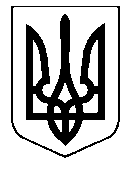 УКРАЇНАНОСІВСЬКА  МІСЬКА  РАДАНОСІВСЬКОГО  РАЙОНУ ЧЕРНІГІВСЬКОЇ  ОБЛАСТІВИКОНАВЧИЙ  КОМІТЕТР І Ш Е Н Н Я       17 січня 2017 року  		       м. Носівка	   			№ 13Про внесення змін до складу адміністративної комісії при виконавчому комітеті Носівської міської ради 	Керуючись підпунктом  4 пункту  «б»  частини 1 статті 38, статтею  59 Закону України «Про місцеве самоврядування в Україні», статтею 215 Кодексу України  «Про адміністративні правопорушення»,   виконавчий комітет міської ради вирішив:Затвердити склад адміністративної комісії при виконавчому комітеті Носівської міської ради  в новому складі:Голова комісії:          Яловський Олександр Васильович – перший заступник міського голови з питань діяльності виконавчих органів Заступник голови комісії:               Власенко Ірина Іванівна – керуючий справами виконавчого комітету міської ради      Секретар  комісії:               Ковтун Світлана Василівна – головний спеціаліст організаційного відділу виконавчого комітету міської радиЧлени комісії:          Сеник Галина Григорівна – головний спеціаліст відділу правового забезпечення та кадрової роботи виконавчого комітету міської ради         Ігнатченко Олексій Миколайович –  начальник відділу земельних відносин та екології виконавчого комітету міської ради.Вважати таким, що втратив чинність пункт 1 рішення виконавчого комітету міської ради № 71 від 07.03.2017 року «Про затвердження складу адміністративної комісії при виконавчому комітеті Носівської міської ради».Контроль за виконанням даного рішення покласти на виконавчий комітет міської ради.Міський голова		                                                        	В.М. ІгнатченкоРішення підготувала:Головний спеціаліст організаційного відділу                                                                    С.В. Ковтун